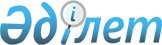 О создании рабочей группы для выработки предложений по внесению изменений в Закон Республики Казахстан "О гражданстве Республики Казахстан"
и другие нормативные правовые акты, регулирующие вопросы гражданстваРаспоряжение Премьер-Министра Республики Казахстан от 12 августа 2004 года N 222-р

      В целях выработки предложений по внесению изменений в Закон  Республики Казахстан "О гражданстве Республики Казахстан" и другие нормативные правовые акты, регулирующие вопросы гражданства: 

      1. Создать рабочую группу в следующем составе: 

 

Ибраев Бейбит Жумагулович     -  заведующий сектором гражданства 

                                 и помилования Отдела 

                                 правоохранительной деятельности 

                                 Государственно-правового 

                                 управления Администрации 

                                 Президента Республики Казахстан 

                                 (по согласованию), руководитель Дауренбек Ырыскали Рахимулы    - заместитель директора Департамента 

                                 консульской службы Министерства 

                                 иностранных дел Республики 

                                 Казахстан, заместитель руководителя 

 

Сергеев Алексей Петрович       - заместитель начальника 

                                 Департамента миграционной полиции 

                                 Министерства внутренних дел 

                                 Республики Казахстан Кульмагамбетов                 - начальник управления 

Кайрат Амангельдинович           государственных границ и 

                                 международно-правовых проблем 

                                 Международно-правового 

                                 департамента Министерства 

                                 иностранных дел Республики 

                                 Казахстан, секретарь Мельдешов Бахыт Сарсенбаевич   - член Центральной избирательной 

                                 комиссии Республики Казахстан 

                                 (по согласованию) Ашимхан Гани Ашимханулы        - главный специалист Департамента 

                                 законодательства Министерства 

                                 юстиции Республики Казахстан 

 

Ержанов Канат Каскенович       - ведущий специалист отдела по 

                                 работе с беженцами, международными 

                                 соглашениями и экспертизе 

                                 Агентства Республики Казахстан по 

                                 миграции и демографии Мазов Ернат Аскаргожанович     - директор закрытого акционерного 

                                 общества "Институт 

                                 законодательства Республики 

                                 Казахстан" (по согласованию). 

      2. Рабочей группе в срок до 30 августа 2004 года представить в Правительство Республики Казахстан предложения по внесению изменений в Закон Республики Казахстан "О гражданстве Республики Казахстан" и другие нормативные правовые акты, регулирующие вопросы гражданства. 

 

      Исполняющий обязанности 

      Премьер-Министра 

 
					© 2012. РГП на ПХВ «Институт законодательства и правовой информации Республики Казахстан» Министерства юстиции Республики Казахстан
				